INSERT SCHOOL LOGODear Parents and Carers,Turn your unloved clothes and shoes into cash for our school!We wanted to let you know about an exciting new project we’re discussing with the children this week. Today, we’re announcing our involvement in a new campaign and competition which aims to raise much-needed funds for the school whilst helping others in our community. And we need your help.This term, we’re going to Recycle with Michael! 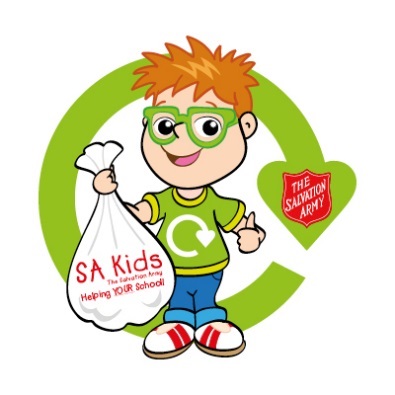 Facilitated by The Salvation Army’s Clothing Collection service, this nationwide scheme aims to divert thousands of tonnes of unwanted items away from landfill, while educating our children about the importance of reusing and recycling. So we’re asking you to dig out those old clothes taking up space in your wardrobe, sort out the outgrown shoes, and fill the bags that we’re going to be sending home with the children this week.Plus, the school that fills the most bags in the county will receive a special visit from Michael, the recycling mascot, to present a trophy and certificate. Over the term, we’ll be speaking to the children about the environmental impact of waste, and ways to overcome the issue, during assemblies and through fun activities in class.It couldn’t be easier to get involved. Simply:Fill the bags with your unwanted clothes and shoes (no bric-a-brac please). If you need more bags please ask at Reception.Return the bags containing your unwanted items on XX (DATE TO BE ADDED) and leave them by XX (LOCATION FOR DROP OFF).The Salvation Army will collect the bags and the money raised from the items will be shared with the school. The more bags we fill – the more cash we raise! If you’re having a clear out, remember Recycle with Michael, and donate to a great cause.We hope you’ll help to support us and give your preloved clothes a new lease of life. If you have any questions, please feel free to discuss the project with teachers or pop into the office for more information.Good luck with the sorting and thank you in advance!INSERT HEADTEACHER SIGNATURE